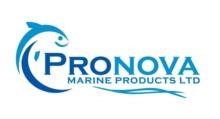 Pronova Marine Products Limited Now Hiring – Licensed Auto Mechanic Position Overview Pronova Marine Products Limited is currently looking to hire a skilled licensed auto Mechanic to assemble, maintain and repair machinery and vehicles. You will be responsible for ensuring functionality and reliability of machines, engines and mechanical systems at Pronova’s facilities as well as a public garage located at the Wood’s Harbour site. Position Details Permanent full-time position based out of Wood’s Harbour, NS 8-5 work hours, 40 Hours per week with the possibility of overtime Flexible position with opportunities to grow Wages and benefits to be determined Qualifications Excellent knowledge of machinery and hydraulic, electrical and other systems and their components Ability to follow established procedures and practices and read instruction, blueprints etc. A problem-solving ability High school diploma is preferred; Certification from a vocational school or completion of apprenticeship is a definite plus Valid certification (e.g. ASE) is preferred Excellent verbal and written communication skills Proficient in Microsoft Office (Word, Excel, etc.) is considered an asset • 	Must possess the ability to multi-task and have great attention to detail.  Ability to work independently and in a team environment Must be able to work with various machines and tools as well as follow all safety precautions Possess a valid driver’s licence Please send resumes with cover letter by December 1, 2018 to: Pronova Marine Products Limited P.O. Box 100 6435 Highway 3 Lower Woods Harbour, NS B0W 2E0 Or email to: info@pronovamarine.ca Please note that only those applicants selected for an interview will be contacted. 